Утверждаю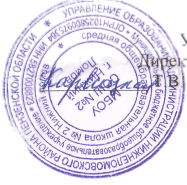 директор школы__________Т.В. КарвацкаяГрафик летней практики№п / пКлассПериодКоличество днейОтветственные111 «А», 11 «К»01.06 – 05.064Бессолаева Г.А.Десятова Е.А.29 «А», 9 «К»06.06 – 10.065Токарева Н.А.Кусмарова М.П.39 «Б»13.06 – 17.065Чичкова И.В.48 «К»13.06 – 23.0610Бессонова Я.Н.55 «К»19.06 – 26.067Буренкова Г.Н.68 «А»24.06 – 05.0710Гарифулина Т.Ю.75 «Б»27.06 – 04.077Пустовалова О.Г.87 «А»05.07 – 15.0710Гарифулина Т.Ю.95 «А»05.07 – 12.077Щербакова Н.В.105 «В»13.07 – 20.077Иванова И.В.116 «А»17.07 – 24.077Болеева О.Н.127 «К»17.07 – 27.0710Шурандина О.В.136 «В»25.07 – 01.087Манторова Н.С.147 «Б», 8 «Б»28.07 – 08.0810Царева О.Е.156«Б»09.08 – 16.087Глебова Н.А.166 «К»09.08 – 16.087Молина Н.Г.1710 «А»17.08 – 28.0810Климова О.В.185 «А», 5 «Б»5 «В», 5 «К»(НОВЫЕ)29.0830.08119Все, кто не отработал в срок17.08 – 31.08